Publicado en Santander el 23/01/2020 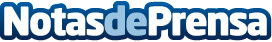 Cada vez más españoles eligen Perú como destino turísticoSegún la agencia de viajes Incas Perú, España se ha convertido en el principal emisor europeo de turistas. El número de turistas españoles que viajó en 2018 fue 147.830, y para el año 2019 a falta de cerrar cifras oficiales, se espera que haya crecido un 6%. Destinos cada vez más populares como Machu Pichhu, Cusco o Lima hacen que cada vez más españoles valoren entre sus principales opciones de viaje a PerúDatos de contacto:Jessica GomezGerente General942 04 03 83Nota de prensa publicada en: https://www.notasdeprensa.es/cada-vez-mas-espanoles-eligen-peru-como_1 Categorias: Internacional Nacional Viaje Entretenimiento Turismo http://www.notasdeprensa.es